Obs: Esta planilha é apenas uma referência para informações mínimas necessárias, mas o grupo poderá adequar o documento de acordo com suas necessidades e disponibilidade  (ex fotos, reflexões, anexos, documentos construídos ou utilizados como referencia  ...)Obs: Esta planilha é apenas uma referência para informações mínimas necessárias, mas o grupo poderá adequar o documento de acordo com suas necessidades e disponibilidade  (ex fotos, reflexões, anexos, documentos construídos ou utilizados como referencia  ...)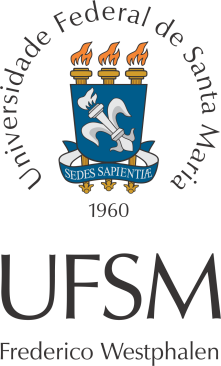 Universidade Federal de Santa MariaPrograma de Residência em Área Profissional da SaúdeModalidade: MultiprofissionalRELATÓRIO DAS ATIVIDADES PRÁTICAS      A.C.: S SAÚDE DA FAMÍLIA/Santos (UR) ↔ R2 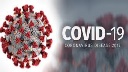 PERÍODO DE DESENVOLVIMENTO DAS ATIVIDADES      _____/____/_____    a _____/____/_____                               PERÍODO DE DESENVOLVIMENTO DAS ATIVIDADES      _____/____/_____    a _____/____/_____                               PERÍODO DE DESENVOLVIMENTO DAS ATIVIDADES      _____/____/_____    a _____/____/_____                               AÇÕES DESENVOLVIDAS (descrição,  e local)AVALIAÇÃO / REFLEXÕES DAS AÇÕES DESENVOLVIDAS Residente (s) envolvido(s) Ex.:R2 CarlaNome residente   -ProfissãoUnidades/Serviços de atuação  de ReferênciaUnidades/Serviços de atuação  de ReferênciaCARLA S. P. R. DA SILVA  -FisioterapiaMAIDA VIVIANE CARRICIO  - PsicologiaPATRINE PAZ SOARES - EnfermagemTUTORES de referência:TUTORES de referência:TUTORES de referência:PRECEPTORES de referência:PRECEPTORES de referência:PRECEPTORES de referência:Universidade Federal de Santa MariaPrograma de Residência em Área Profissional da SaúdeModalidade: MultiprofissionalRELATÓRIO DAS ATIVIDADES PRÁTICAS       A.C.:SAÚDE DA FAMÍLIA  ↔ R1PERÍODO DE DESENVOLVIMENTO DAS ATIVIDADES      _____/____/_____    a _____/____/_____                               PERÍODO DE DESENVOLVIMENTO DAS ATIVIDADES      _____/____/_____    a _____/____/_____                               PERÍODO DE DESENVOLVIMENTO DAS ATIVIDADES      _____/____/_____    a _____/____/_____                               AÇÕES DESENVOLVIDAS (descrição,  e local)AVALIAÇÃO / REFLEXÕES DAS AÇÕES DESENVOLVIDAS Residente (s) envolvido(s) Ex.:R2 CarlaNome residente   -ProfissãoUnidades/Serviços de atuação  de ReferênciaUnidades/Serviços de atuação  de ReferênciaADRIANA DE F. LUNKES   - EnfermagemCAROLINA Z. FLÔRES    - FisioterapiaESTEFANIA C. BORELA   - PsicologiaLISANE ULLRICH  -  Serviço SocialTUTORES de referência:TUTORES de referência:TUTORES de referência:PRECEPTORES de referência:PRECEPTORES de referência:PRECEPTORES de referência: